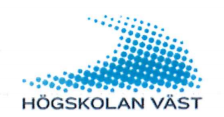 Institutionen för hälsovetenskapEn beskrivande titel är ibland så här lång, ibland kortare- Eventuell undertitel Författare A	Författare BInför examinationsseminariet ska detta försättsblad förses med textenSEMINARIEUPPLAGA vilket ska vara borttaget på slutversionen av examensarbetetExamensarbete i omvårdnad på grundnivå
Sjuksköterskeprogrammet
Institutionen för hälsovetenskap/Högskolan Väst
XXterminen 20XXHögskolan VästInstitutionen för Hälsovetenskap461 86 TrollhättanTel 0520-22 3000 Fax 0520-22 30 99 www.hv.se